Hvis du ønsker at vores repræsenteret som coach hos OneClub, kan du udfylde denne guide. Vi har en 3-trins screeningsproces – dette for at sikre den høje standard af vores coaches. Når du har indsendt den udfyldte guide på info@oneclub.dk vil blive kontaktet af én af vores konsulenter.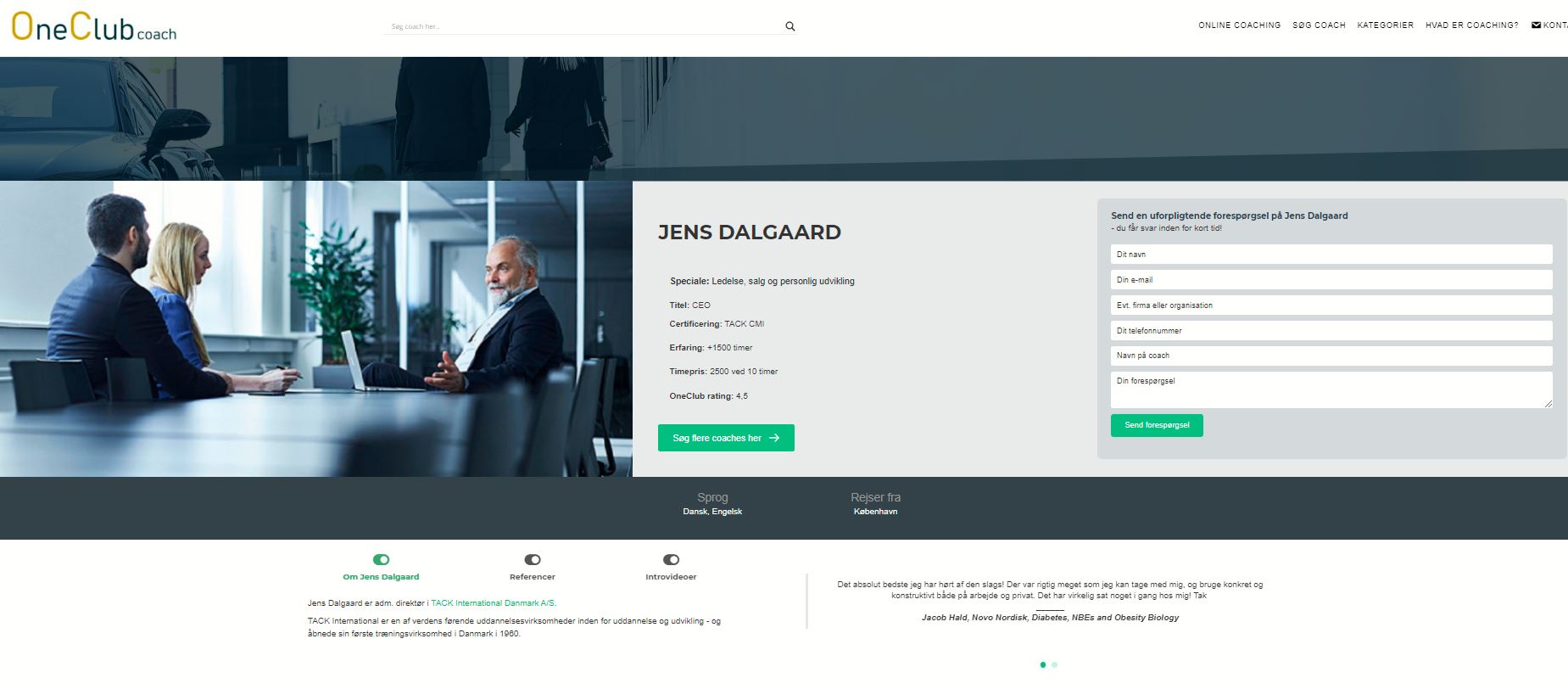 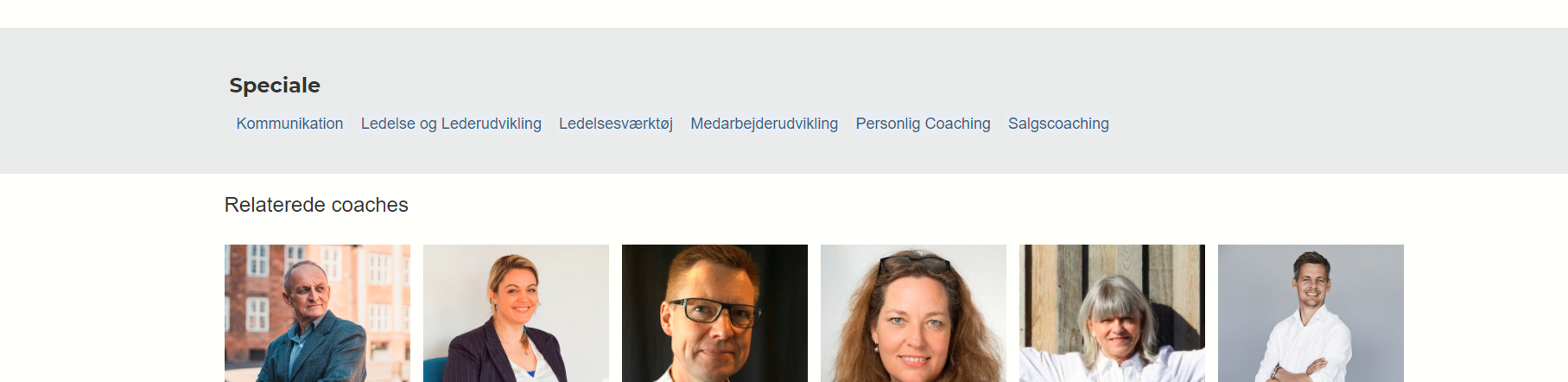 Navn: Speciale: Titel: 
Certificering: Erfaring: Timepris: Beskrivelse:→Sprog: (Dansk, Engelsk etc.)→Hvor er du geografisk lokaliseret:→ Speciale:→ (skriv dine specialområder her)Målgruppe (ja/Nej): Privat: Erhverv:
Indhold: Om: → (skriv din tekst om dig selv)Referencer: Ønskede referencer/udtalelser i slider – max 3 stk. 1. → 2. →3. →Eventuelle videolinks og fotos kan vedhæftes i din mail. Dit profilbillede skal være minimum 1000 x 670 pixel.Evt. bemærkninger:→Rigtig god fornøjelse Vi glæder os til et godt samarbejde. 